To-do list (список завдань):P. 174  Ex. 1.2  1.3  1.4P. 175  Ex. 2.1   3.1  P. 176 – 177 Reading  ‘A trip to Patagonia’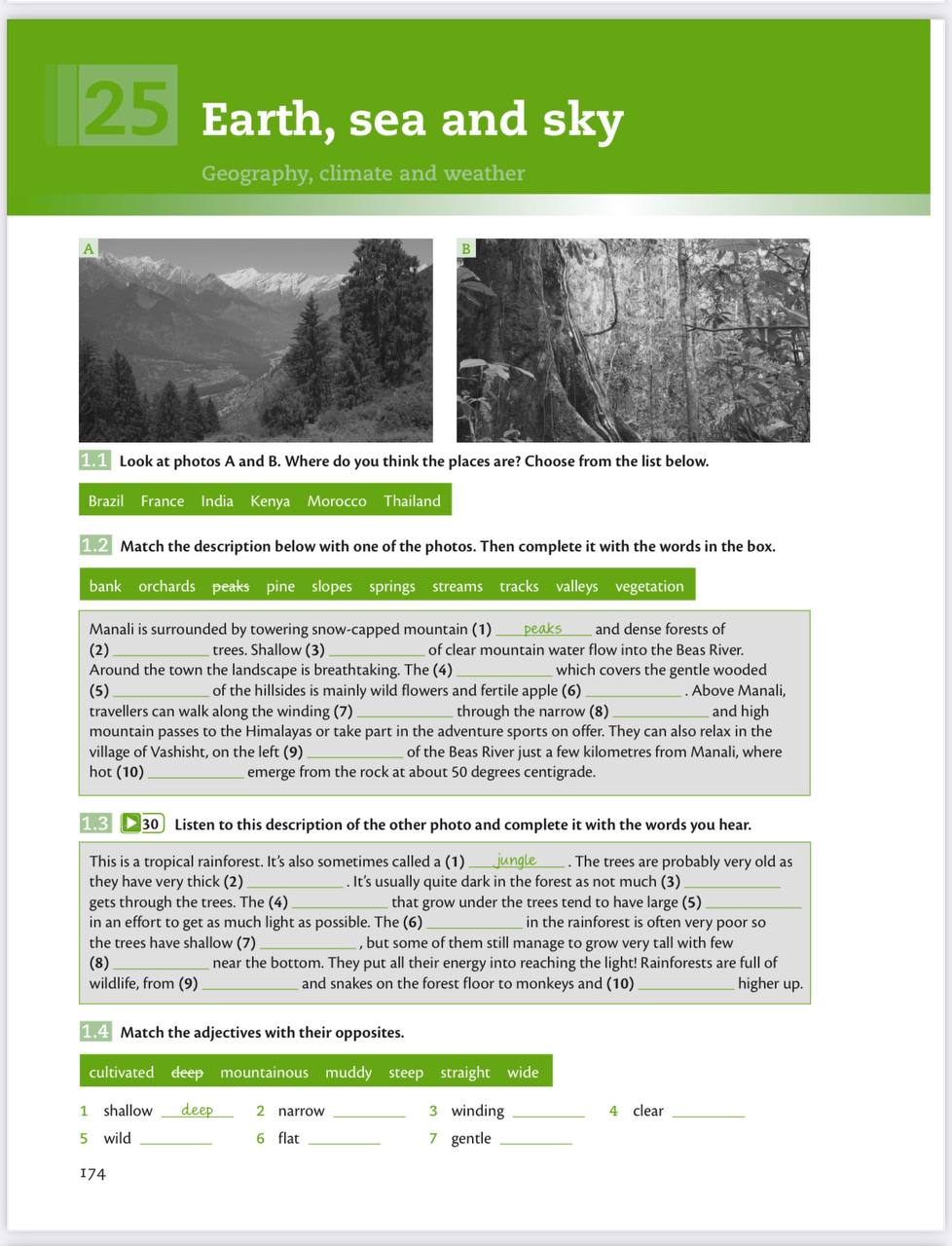 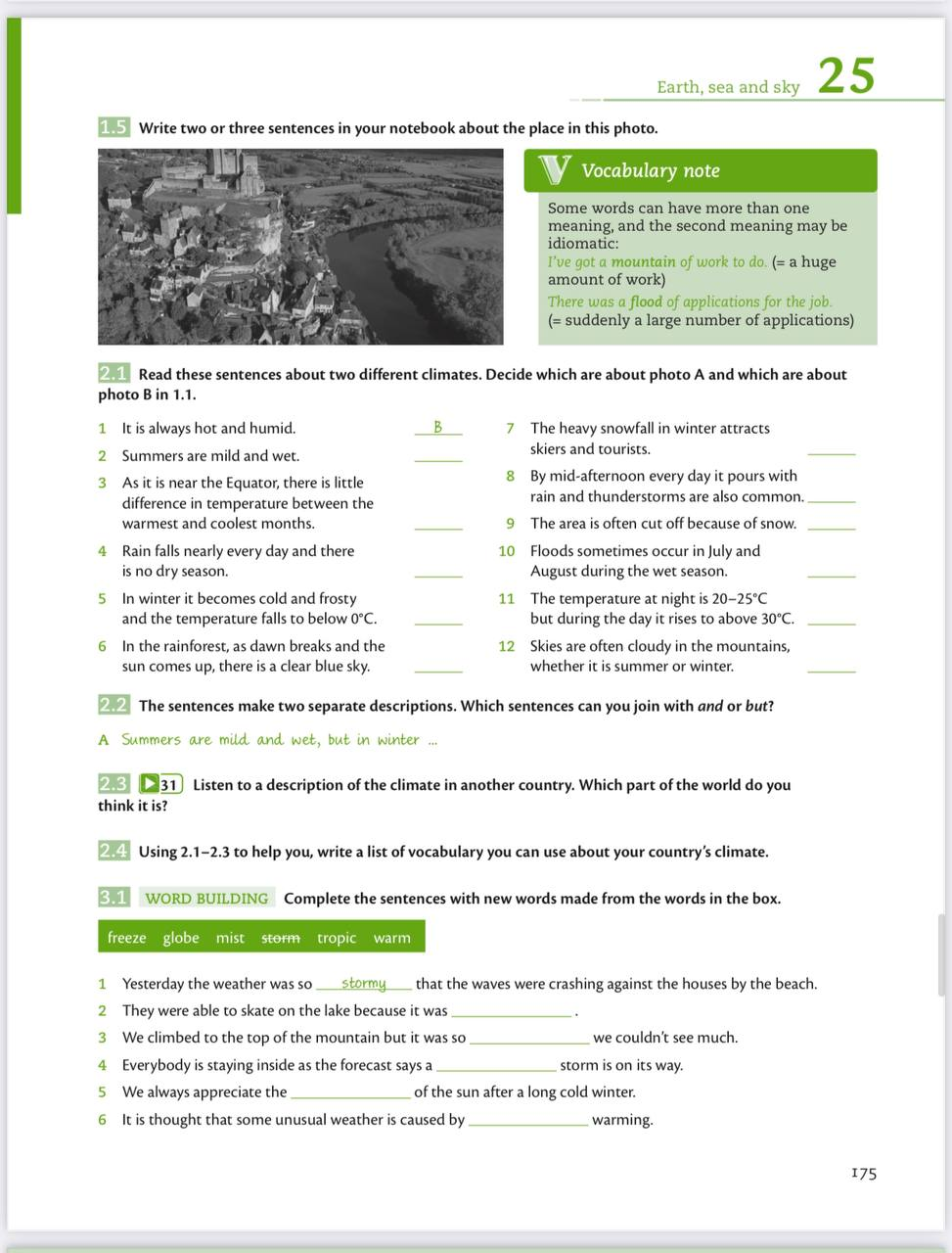 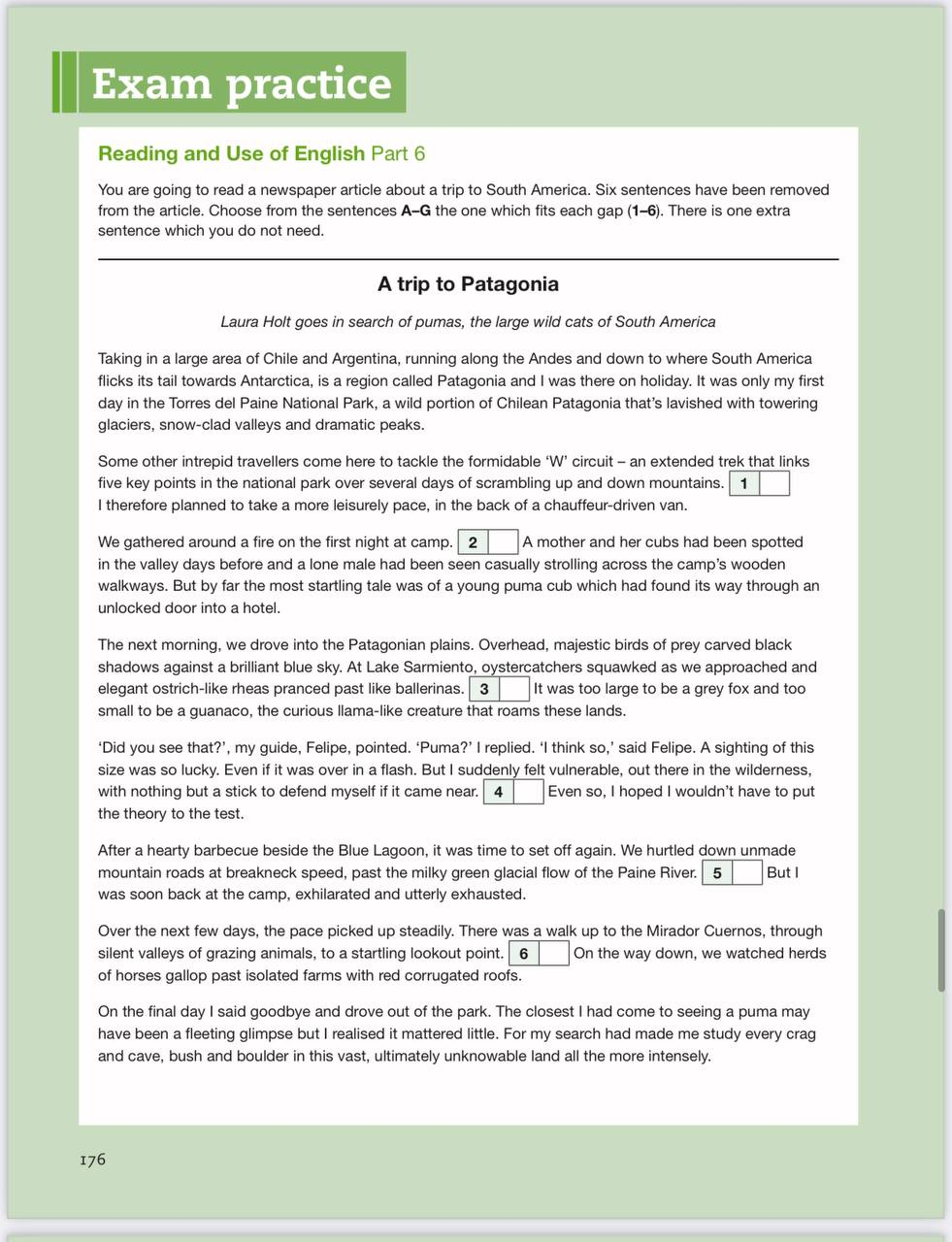 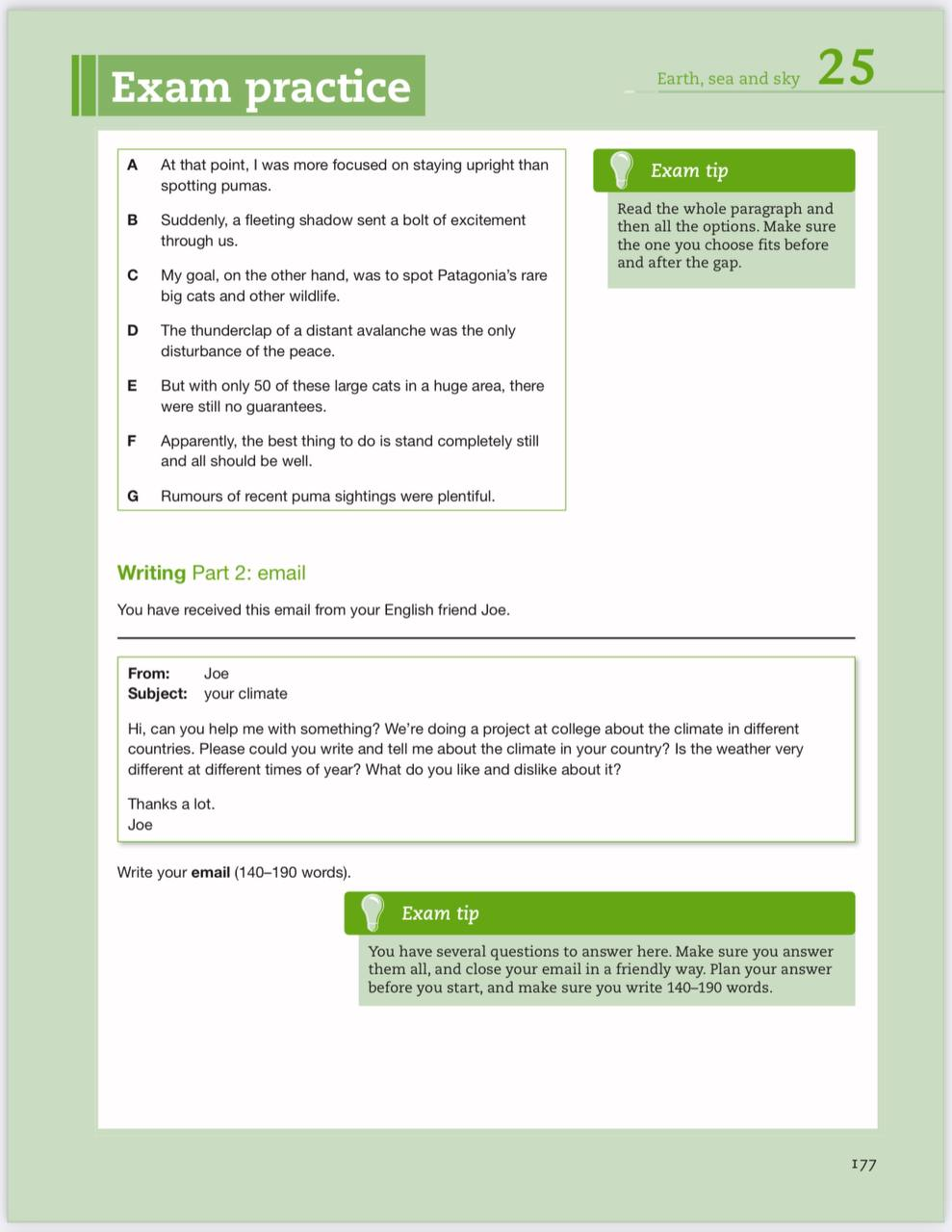 